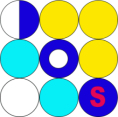 Verslag bijeenkomst stuurgroep DOS-Plus			Donderdag 6 november 2014Tijdstip: 14.45 tot 16.30 uurLocatie: Hogeschool Zeeland Vlissingen
Aanwezig: 	Henk Zielstra (voorzitter), Wim Reynhout (plv Pim van Kampen), Kees van Damme, Peter de Jong, Sonja Nossent, Cees Corstanje, Anko van Hoepen, Ewald de Keijzer, Marjan Glas, René Dellebeke (gedeeltelijk), Cora Dourlein (notulist). Afwezig: 	Rinus Voet, Pim van Kampen.Acties- en Besluitenlijst Stuurgroep DOS-Plus			Donderdag 6 november 20141. Welkom en openingHenk heet iedereen welkom en geeft meteen aan dat het ongewenst is dat er bij de bijeenkomsten nogal eens bestuurders ontbreken. Het is van eminent belang dat alle bestuurders zelf aanwezig zijn en Henk vraagt mandaat om met de besturen hierover contact op te nemen. Hier is iedereen het mee eens.
2. Vaststellen agenda
De agenda wordt ongewijzigd vastgesteld
3. Begroting DOS-Plus voor schooljaar 2014-2015
Voor dit onderdeel is René Dellebeke van financiën aangeschoven. Hij deelt de begroting uit en geeft een toelichting. Samen met Marjan en Rinus heeft hij deze begroting doorgenomen.
Er is een buffer van 50 duizend euro per jaar aangelegd om tegenvallers in de komende jaren op te kunnen vangen. Tot nu toe zijn alle jaren gelijk begroot. De verwachting is dat het komende jaar de kosten hoger zullen zijn omdat er dan meer duidelijk is over het project en er meer mensen mee willen doen.
Eind januari worden de werkelijke kosten over 2014 bekeken en kunnen er 
eventueel aanpassingen gedaan worden voor de komende jaren. Tot nu toe zijn de kosten nog vrij bescheiden. 
René vraag ook om de iets bijgestelde urenstaat te gebruiken voor de declaraties. (toegevoegd aan dit verslag).
Opmerkingen:
Anko vraagt of de uren die over zijn van 2014/2015 overgaan naar 2015/2016. Voorstel is om het bedrag dat tot nu toe is uitgegeven uit dit schooljaar te halen en apart te benoemen.
Anko vraagt of in de thema’s 1 t/m 7 ook de kosten van de Pabodocenten zijn meegenomen. Dat is niet het geval, die worden onderaan vermeld bij Pabo-docent per thema.
Anko vraagt of het nu duidelijk is welke tarieven gedeclareerd moeten worden. Marjan en René passen het tarief aan als dit niet klopt. Het tarief voor de schoolleider ontbreekt nog in het overzicht.
Sonja merkt op dat er een ton te weinig is begroot. Er is subsidie van 1,6 miljoen en er wordt nu gerekend met 1,5 miljoen.
Marjan licht nog toe dat het maximaal aantal uren voor de thematrekkers is verhoogd van 72 naar 140 uur. Wel blijft het principe dat alleen gedeclareerd wordt wat werkelijk verbruikt is.
Scholen kunnen ook zelf investeren als het voor de school belangrijk is voor de verdere ontwikkeling.
Er kan 2x per schooljaar gedeclareerd worden. De declaraties kunnen rechtstreeks bij René ingediend worden, Marjan kijkt mee. Declaraties worden ingediend door schoolbestuur nadat ze de thematrekker hebben gepasseerd. Deze laatste verkrijgt zodoende overzicht en inzicht in tijdsbesteding. René stelt de deadline voor indienen op 1 januari en 1 juli van elk jaar. In januari kan de begroting dan eventueel bijgesteld worden.

Er ontstaat een discussie over hoe de uren bijgehouden kunnen worden per school, per schoolbestuur en per thema. Er is een voorstel om per maand uren per thematrekker bij te houden om de vinger aan de pols te kunnen houden, een voorstel om per 3 maanden uren bij te houden per thematrekker en een voorstel dat iedereen moet tijdschrijven om zijn uren bij te houden.
Geen enkel voorstel kan rekenen op algemene instemming. Wel is duidelijk dat het niet voor iedereen duidelijk is hoe de procedure voor declareren nu is. Cees Corstanje geeft aan dat de werkplannen leidend zijn en dat na het 1e jaar per bestuur bekeken moet worden of we op schema zitten.
Actie:
René en Marjan maken samen een nieuw plan en instructie voor de declaraties, uitgaande van 2 uitgangspunten:
1. Zicht houden op gebruik
2. Handzame aanlevering voor René
Uitgangspunt blijft: daadwerkelijke activiteiten worden vergoed. Kosten per leerkracht zijn 37 euro i.p.v. 54 euro en voor een schoolleider 51 euro. De kosten voor een Pabo leerkracht worden berekend zonder overhead.


4. Stand van zaken DOS-Plus
Marjan deelt de werkplannen uit zoals ze tot nu toe zijn aangeleverd. Deze zullen ook nog digitaal doorgestuurd worden. Dit zijn werkplannen op themaniveau.
‘Begeleiding beginnende leerkracht (BBL)’ en ‘Pesten’ zijn nog niet aanwezig door personele problemen. Deze zijn inmiddels wel in de maak. 

De themawerkgroep BBL geeft aan dat in de cao staat dat als een beginnende leerkracht eerst 3 jaar als invaller actief is geweest er geen begeleidingsfaciliteiten meer beschikbaar zijn bij een vaste aanstelling. Hoe gaan we hiermee om? Anko stelt voor dit punt nog even te parkeren. 

Thema AIPPBL ging uit van een nieuwe profilering voor de Pabo in overeenstemming met het werkveld. Nu er als nieuw profiel al is gekozen voor wetenschap en techniek in ontwikkeling naar een nieuw curriculum moeten zij het werkplan gaan herschrijven.
Thema Omgaan met verschillen heeft een bijeenkomst gehad over de plannen per school. Iedere school heeft hierbij zijn eigen insteek. 

Marjan stelt dat het werkplan van ouderbetrokkenheid er heel anders uitziet dan de andere plannen maar dat dit geen probleem is. Het gaat erom dat de doelstelling gehaald wordt, dat we ervan leren en dat de samenwerking tussen studenten en ervaren leerkrachten verbetert. Niet het proces moet gestuurd worden maar de resultaten t.o.v. de gestelde doelen. Er hoeft geen vast format te zijn voor de weg naar deze doelen, als ze maar in het werkplan benoemd worden.

Er wordt gevraagd hoe je studenten bij de thema’s op de scholen betrekt. Studenten moeten ook geplaatst kunnen worden op een school die het door hen gekozen thema voert en niet alleen op een school die dichtbij huis is.
Anko vraagt hoe er info komt over de voortgang op de thema’s en of er een uitwisseling komt van de werkgroepen om van elkaar te kunnen leren. Voorstel is om per halfjaar een verslag hierover te maken.
Cees Corstanje stelt dat het doel uit het werkplan tot resultaat moet leiden. Wat zijn de plus- en minpunten en waar moet nog op gestuurd worden. Dit is een taak voor de stuurgroep. De thematrekkers moeten met de inhoud bezig zijn.

Acties Stuurgroep:
Per halfjaar overzicht in vast format maken of de doelstellingen gehaald worden.
In Stuurgroep de doelen bespreken  zoals geformuleerd in de themawerkgroepen en vergelijken met de doelstellingen in het oorspronkelijke plan dat aan de subsidieverstrekker is gestuurd.

5. Rol Stuurgroep DOS-Plus
Deze rol is besproken in punt 4. De stuurgroep is akkoord met verschillende formats in de werkplannen maar wil een vast format voor de voortgang.


6. Vanuit de programmagroep
Er is behoefte om met de stuurgroep samen te komen en nog eens duidelijk de visies te delen. 
Er wordt besloten om op 26 november bij de vergadering van de programmagroep aan te sluiten van 09.00 tot 10.30 uur. Cees Corstanje geeft aan dan niet aanwezig te kunnen zijn. De rest kan wel en Rinus en Pim worden hierover ingelicht door Marjan. 
Actie:
Rinus en Pim inlichten over gezamenlijke bijeenkomst op 26-11
7. Kwazo-groep DOS-Plus Deze groep moet kwaliteit meten van DOS-Plus. Voorstel om iemand vanuit de HZ (Peter van der Giessen) en twee anderen die met kwaliteitszorg bezig zijn binnen de scholen hiervoor te vragen. Zij moeten bekijken of de activiteiten van DOS-Plus effect hebben.Actie: Henk8. Verslag DOS-Plus Stuurgroep 3 juli 2014 en mededelingen
Marjan pagina 3 rondvraag: Adri de Buck heeft gesproken met Hogeschool Zuyd om te kijken wat bij hen zo goed gaat. Marjan neemt contact op Kitty Kwakman.
Sonja pagina 3 rondvraag : studente HRM is voor DOS-Plus i.p.v. CPOZHet verslag wordt vastgesteld.
Actie Marjan: Contact opnemen met Kitty Kwakman.9. Rondvraag en afsluiting
Anko: Nagaan wat de gevolgen zijn voor DOS-Plus nu DOS negatief geaccrediteerd is.
Voortaan komt Ad Vis naar de bijeenkomsten van de Stuurgroep.
Marjan: Vraagt of de scholen allemaal hun eigen logo bovenaan de brief willen hebben. Dat willen zij inderdaad.De doelgroep voor de nieuwsbrief: alle scholen PO in Zeeland, RPCZ, Pabo, voorzitter CPOZSonja: De werkconferentie van DOS-Plus vindt plaats op 22 april 2015 van 15.00 tot 21.00 uur. Zet dit alvast in je agenda!Henk bedankt Anko voor zijn inbreng in de Stuurgroep en sluit de vergadering.Nr ActieDoor wiePlanningGereed1Opstellen nieuw plan en instructie voor declaratiesRené/Marjan30-11-20142Per halfjaar overzicht in vast format maken of de doelstellingen gehaald worden.
Marjan31-01-20153In Stuurgroep de doelen bespreken  zoals geformuleerd in de themawerkgroepen en vergelijken met de doelstellingen in het oorspronkelijke plan dat aan de subsidieverstrekker is gestuurd.
Allen4Kwazo-groep inrichtenHenkVolgende vergadering5Nagaan wat de gevolgen zijn voor DOS-Plus nu DOS negatief geaccrediteerd is.
Marjan30-11-20146Rinus en Pim inlichten over de gezamenlijke bijeenkomst Marjan/Cora07-11-20147Contact opnemen met Kitty Kwakman Marjan30-11-2014